ПРОЕКТ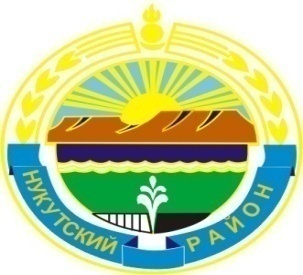 МУНИЦИПАЛЬНОЕ ОБРАЗОВАНИЕ«НУКУТСКИЙ РАЙОН»АДМИНИСТРАЦИЯМУНИЦИПАЛЬНОГО ОБРАЗОВАНИЯ«НУКУТСКИЙ РАЙОН»_________________________  ___ПОСТАНОВЛЕНИЕ____  ________________________от ________________________                      № ____                                п.НовонукутскийО внесении изменений в постановление Администрации МО «Нукутский район» от 3 мая 2012 г. № 224 «Об утверждении Административного регламента предоставления муниципальной услуги «Выдача, переоформление, продление сроков действия разрешения на право организации розничного рынка на территории муниципального образования «Нукутский район»	На основании подпункта «д» пункта 1. Указа президента РФ от 07.05.2012 г. № 601 «Об основных направлениях совершенствования системы государственного управления», Федерального закона «Об организации предоставления государственных и муниципальных услуг» от 27.07.2010 г. № 210-ФЗ, постановления Администрации муниципального образования «Нукутский район» от 30.08.2011 г. № 420 «О разработке и утверждении административных регламентов исполнения муниципальных функций и административных регламентов исполнения муниципальных услуг», постановлением Администрации муниципального образования «Нукутский район» от 14.12.2011 г. № 663 «Об утверждении порядка проведения экспертизы проектов административных регламентов предоставления муниципальных услуг», руководствуясь ст. 35 Устава муниципального образования «Нукутский район», АдминистрацияПОСТАНОВЛЯЕТ:Внести в Административный регламент по предоставлению муниципальной услуги «Выдача, переоформление, продление сроков действия разрешения на право организации розничного рынка на территории муниципального образования «Нукутский район» от 3 мая 2012 г. № 224 (далее Административный регламент), следующие изменения:Раздел II изложить в следующей редакции:Наименование муниципальной услуги: Выдача, переоформление, продление сроков действия разрешения на право организации розничного рынка на территории муниципального образования «Нукутский район.Структурным подразделением Администрации муниципального образования «Нукутский район», ответственным за предоставление муниципальной услуги, является Управление экономического развития и труда Администрации муниципального образования «Нукутский район» (далее – Управление).Результатом предоставления муниципальной услуги являются:Выдача заявителю разрешения на право организации розничного рынка на территории муниципального образования «Нукутский район»;Отказ в выдаче разрешения на право организации розничного рынка;Выдача заявителю переоформленного разрешения;Отказ в выдаче переоформленного разрешения;Выдача заявителю разрешения с продленным сроком действия;Отказ в выдаче разрешения с продленным сроком действия.Общий срок предоставления муниципальной услуги: В случае выдачи разрешения не должен превышать 33 календарных дней со дня поступления заявления о предоставлении муниципальной услуги;В случае переоформления или продления разрешения не должен превышать 18 календарных дней со дня поступления заявления о переоформлении (продлении).Дубликат и копия выданного разрешения предоставляется лицу, получившему разрешение, по письменному запросу в течение 3 рабочих дней.Уведомление об отказе в выдаче, переоформлении (продлении срока) разрешения осуществляется не позднее следующего рабочего дня за днем принятия решения.Перечень нормативных правовых актов, регулирующих предоставление муниципальной услуги:Федеральный закон от 06.10.2003 № 131-ФЗ «Об общих принципах организации местного самоуправления в Российской Федерации»;Федеральный закон от 27.07.2010 № 210-ФЗ «Об организации предоставления государственных и муниципальных услуг»;Федеральный закон от 30.12.2006 г. № 271-ФЗ «О розничных рынках и о внесении изменений в Трудовой кодекс Российской Федерации»;Постановление Правительства Российской Федерации от 10.03.2007 г. № 148 «Об утверждении правил выдачи разрешений на право организации розничного рынка»;Постановление Администрации Иркутской области от 23.04.2007 г. № 69-па «Об утверждении форм разрешения на право организации розничного рынка, уведомления о предоставлении разрешения на право организации розничного рынка, уведомления об отказе в предоставлении разрешения на право организации розничного рынка»;Устав муниципального образования «Нукутский район».Муниципальная услуга  предоставляется на основании заявления о предоставлении (переоформлении, продлении) разрешения на право организации розничного рынка (далее - заявление), поданного заявителем в Управление. В заявлении (приложение 2 к настоящему административному регламенту) должны быть указаны: полное и (если имеется) сокращенное наименование, в том числе фирменное наименование, организационно-правовая форма юридического лица, место его нахождения, место расположения объекта или объектов недвижимости, где предполагается организовать розничный рынок, государственный регистрационный номер записи о создании юридического лица и данные документа, подтверждающего факт внесения сведений о юридическом лице в Единый государственный реестр юридических лиц;идентификационный номер налогоплательщика и данные документа о постановке юридического лица на учет в налоговом органе;тип рынка, который предполагается организовать.К указанному заявлению прилагаются:копии учредительных документов (оригиналы учредительных документов в случае, если верность копий не удостоверена нотариально);выписка из Единого государственного реестра юридических лиц или ее нотариально удостоверенная копия;нотариально удостоверенная копия свидетельства о постановке юридического лица на учет в налоговом органе;нотариально удостоверенная копия документа, подтверждающего право на объект или объекты недвижимости, расположенные на территории, в пределах которой предполагается организовать розничный рынок.Уполномоченный орган не вправе требовать от заявителя представления иных документов.Заявителю может быть отказано в приеме документов, необходимых для предоставления муниципальной услуги в случае представления документов в нарушение требований пункта 2.8. настоящего административного регламента.Заявителю может быть отказано в предоставлении муниципальной услуги по следующим основаниям:отсутствие права на объект или объекты недвижимости, где предполагается организовать розничный рынок;несоответствие места расположения объекта или объектов недвижимости, принадлежащих заявителю, а также типа рынка, который предполагается организовать;наличие в представленных документах недостоверной или искаженной информации.Плата за предоставление муниципальной услуги не взимается.Максимальное время ожидания очереди (при ее наличии) при подаче заявления о предоставлении муниципальной услуги и при получении результата предоставления муниципальной услуги не должно превышать 15 минут.При ответах на телефонные звонки и устные обращения специалисты подробно, в вежливой форме информируют обратившихся. Ответ на телефонный звонок должен начинаться с информации о наименовании органа, фамилии, имени, отчестве и должности специалиста, принявшего телефонный звонок.Во время разговора специалист должен произносить слова четко, избегать «параллельных разговоров» с окружающими людьми и не прерывать разговор по причине поступления звонка на другой аппарат.При невозможности специалиста, принявшего телефонный звонок, самостоятельно ответить на поставленные вопросы телефонный звонок должен быть переадресован (переведен) на другое должностное лицо или же обратившемуся должен быть сообщен телефонный номер, по которому можно получить необходимую информацию.Время консультирования каждого заявителя при личном обращении не может превышать 20 минут, по телефону – 10 минут.Регистрация заявления о предоставлении муниципальной услуги осуществляется не позднее следующего рабочего дня за днем поступления заявления.Требования к местам предоставления муниципальной услуги.На территории, прилегающей к месторасположению Управления, оборудуются места для парковки автотранспортных средств.Здание, в котором располагаются специалисты, осуществляющие прием заявителей, должно иметь удобный вход, обеспечивающий свободный доступ посетителей в помещение, оборудовано противопожарной системой и средствами пожаротушения, системой оповещения о возникновении чрезвычайной ситуации.В местах предоставления услуги предусматривается оборудование доступных мест общественного пользования (туалетов) и хранения верхней одежды заявителей.Помещение для оказания муниципальной услуги должно быть оснащено столами, стульями, шкафами для документов, оргтехникой и вычислительной техникой. Места для приема заявителей оборудуются с учетом возможности оформления документов (стульями, столами), канцелярскими принадлежностями.Места ожидания в очереди на предоставление муниципальной услуги должны быть комфортными для заявителей, количество мест не должно составлять менее 2.У входа в помещение для приема представителей заявителей размещаются  информационные стенды с информацией о предоставлении муниципальной слуги, а также информационные таблички с указанием:- номера кабинета; - наименования отдела;- режима работы, в том числе часов приема и выдачи документов.Показатели доступности и качества муниципальной услуги: наличие различных способов получения информации о предоставлении муниципальной услуги;соблюдение сроков предоставления муниципальной услуги;предоставление полной, актуальной и достоверной информации заявителю;возможность получения муниципальной услуги в электронной и иных формах, предусмотренных законодательством Российской Федерации, по выбору заявителя;повышение культуры обслуживания заявителей;количество поступивших обращений;конфиденциальность информации;надежность и безопасность услуги;обратная связь с заявителями;удовлетворенность заявителя;точность и аккуратность»Опубликовать настоящее постановление в печатном издании «Официальный курьер» и разместить на официальном сайте муниципального образования «Нукутский район».Контроль за исполнением настоящего постановления возложить первого заместителя мэра муниципального образования «Нукутский район» Акбашева Т.Р.Мэр муниципального образования «Нукутский район»                                                                         С.Г. Гомбоев